附件2 公示附图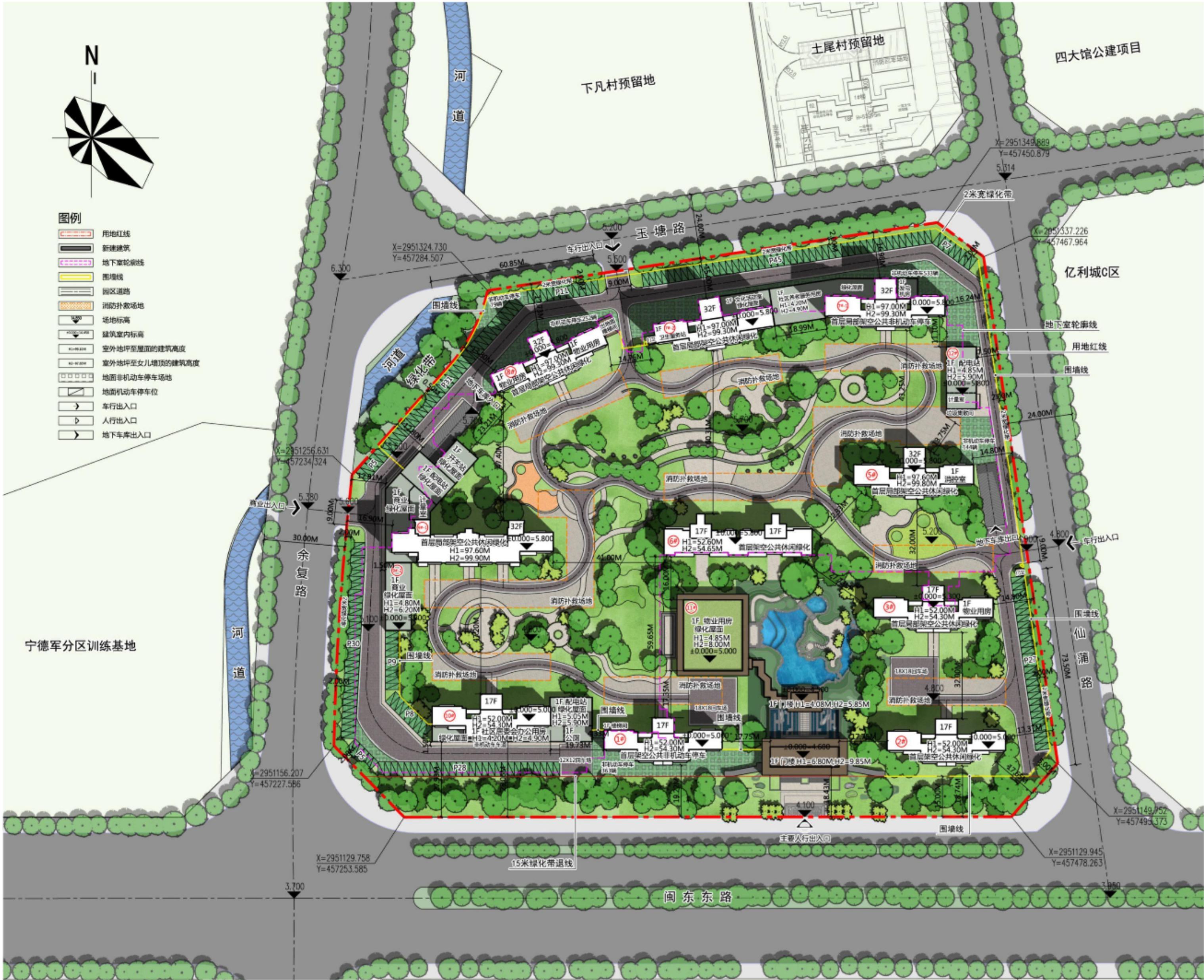 原审批总平面图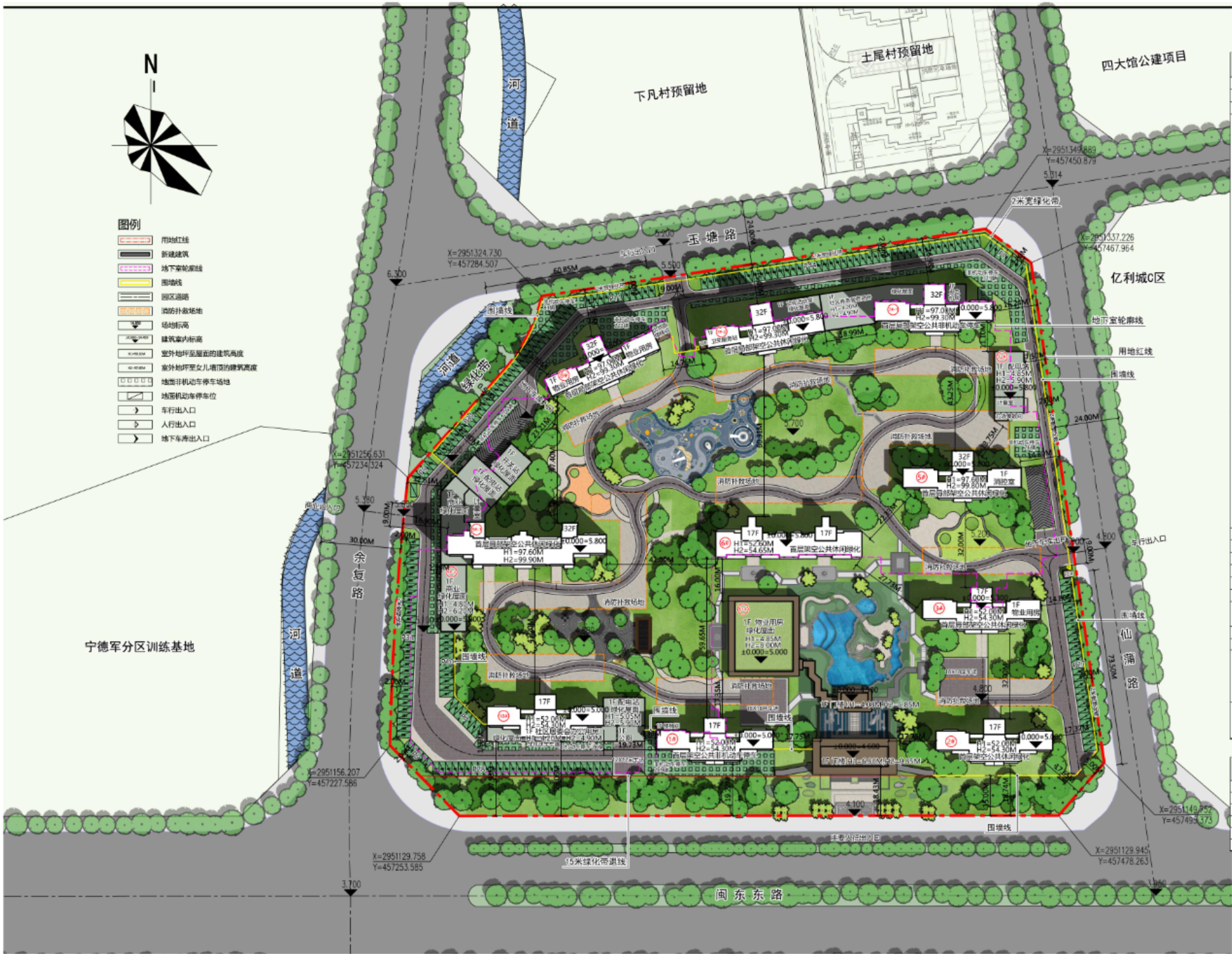 现状总平面图